п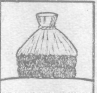 ПОСТАНОВЛЕНИЕадминистрации сельского поселенияКуликовский сельсовет  Усманского муниципального района  Липецкой областиОт  04 сентября   2013  года                     с.Куликово                                                      №  45О запасах материально-технических, продовольственных, медицинскихи иных средств администрациисельского поселения Куликовский сельсовет,создаваемых в целях гражданской обороны.               В соответствии с Федеральным законом от 12.02.1998г №28-ФЗ ( в редакции Федерального закона от  22.08.2004 г. №122-ФЗ) «О гражданской обороне», постановлением Правительства Российской Федерации от 27.04.2000 г.  №379 «О  накоплении, хранении и использовании в целях гражданской обороны запасов материально-технических, продовольственных, медицинских и иных средств,  постановлением главы администрации района № 913 от 19.08.2008 г., в целях обеспечения защиты работников администрации сельского поселения от опасностей, возникающих при ведении военных действий или вследствие этих действий» ,администрация сельского поселения Куликовский сельсовет                                                          ПОСТАНОВЛЯЕТ:1.Утвердить Положение  о накоплении ,хранении  и использовании в целях гражданской обороны запасов материально- технических ,продовольственных ,медицинских и иных средств (приложение №1).2.Утвердить номенклатуру и объемы запасов материально-технических, продовольственных, медицинских и иных средств  в целях гражданской обороны для работников администрации сельского поселения (приложение №2).3.Запасы  материально-технических, продовольственных, медицинских и иных средств  в целях гражданской обороны для работников администрации сельского поселения размещать в организациях на основании договоров, заключенных в установленном порядке, предусмотрев оплату поставляемой продукции, товаров, работ и услуг по факту использования.4.Функции по созданию, хранению запасов возложить: по продовольственному и вещевому снабжению – на председателя ПО «Усмань» ( ВеретенниковВ.Д.)(по согласованию); по запасам медицинских средств – на заведующую  Куликовского центра врача общей практики    (Игнатова Г.А.).5.Рекомендовать :руководителям предприятий и учреждений ,находящихся на территории сельского  поселения Куликовский сельсовет создать соответствующие запасы материальных ресурсов в целях гражданской обороны для работающих в данных организациях и учреждениях.6.Контроль за выполнением данного постановления оставляю за собой.        Глава администрации сельскогопоселения Куликовский сельсовет:                                                        А.С. Некрасов исполнитель:Душкина Л.П.3-65-21                                                                                                                                   Приложение №1                                                                                        к постановлению администрации                                                                  от 04.09.2013 г.№ 45	                                        ПОЛОЖЕНИЕО НАКОПЛЕНИИ ,ХРАНЕНИИ И ИСПОЛЬЗОВАНИИ В  ЦЕЛЯХ ГО ЗАПАСОВ МАТЕРИАЛЬНО-ТЕХНИЧЕСКИХ,ПРОДОВОЛЬСТВЕННЫХ , МЕДИЦИНСКИХ И ИНЫХ СРЕДСТВНастоящее Положение, разработанное в  соответствии с ФЗ «О гражданской обороне», определяет порядок накопления, хранения и использования  в целях ГО  запасов материально-технических ,продовольственных .медицинских и иных средств(далее именуется –запасы)Запасы предназначены для первоочередного обеспечения работников администрации сельского поселения Куликовский сельсовет при проведении аварийно-спасательных и других неотложных работ в  случае возникновения опасности при проведении военных действий или вследствие этих  действий.Запасы материально-технических средств включают в себя автотранспортную технику.Запасы продовольственных средств включают в себя крупу, муку ,мясные ,рыбные и др. продовольственные продукты.Запасы медицинских средств  включают в себя медикаменты, дезинфицирующие и перевязочные средства, мед. препараты  ,индивидуальные аптечки.Запасы иных средств включают в себя вещевое имущество, средства связи и оповещения ,средства радиационной, химической  и биологической  защиты, отдельные виды топлива, спички, свечи и др. средстваЗапасы накапливаются заблаговременно в мирное время, не допускается хранение запасов с истекшим сроком годности.Номенклатура и объемы запасов  утверждаются  главой администрации сельского поселения и устанавливаются исходя из возможного характера военных действий на территории поселения ,величины возможного ущерба и норм минимальной необходимости достаточности запасов в военное время.Запасы размещаются в организациях, имеющих  в наличии  запасы на основании договоров в установленном порядке с оплатой.Функции по созданию ,хранению  запасов  возлагаются  по продовольствию  и вещевому снабжению на зав. магазином  ПО «Усмань» (Сундеева  Г.Н.).-по медицинским запасам –на зав. амбулаторией ( Игнатова Г.А.)Общее руководство по созданию и хранению запасов возлагается на администрацию  поселения. Органы, на которые возложены функции  по созданию Запаса и заключившие  договор осуществляют контроль за хранением   Запасов  и устанавливают  ответственных  поставщиков (пример-продавцов)за своевременность и выдачу запасов ,количество их и качество.Выпуск материальных ресурсов из запаса осуществляется по распоряжению главы администрации поселения и оформляется распоряжением. После использования в целях  ГО Запасов ,организации, в чьей  они собственности  в недельный срок выставляют счет администрации.Перевозка Запасов осуществляется автотранспортом администрации.По операциям с материальными ресурсами организации несут  ответственность, установленную   законодательством  РФ и договорами.                                                         Приложение №2                                                                                      к постановлению администрации                                                                от 04.09.2013 г. №45                                                          Номенклатура и объем Запасов материально-технических, продовольственных , медицинских и иных средств  в целях гражданской обороны администрации сельского поселения Куликовский сельсоветНаименование материальных ресурсовЕдиница измеренияКоличествоПродовольствие (из расчета снабжения 20 чел) ПО «Усмань» зав. Магазином Сундеева Г.Н.Хлеб из смеси ржаной обдирной и пшеничной муки 1Крупы быстрого приготовленияМакаронные изделия быстрого приготовленияМясные консервы Рыбные консервыКонсервы молочныеСольСахарЧайВода питьеваяВещевое имущество и предметы первой необходимости  из расчета 20 челЗав.магазином  ПО «Усмань»Сундеева Г.Н.ПосудаРукомойникиМыло/моющие средстваКеросиновые лампыСвечиСпичкиМедикаменты, дез. Средства и перевязочные средства из расч 20 челЗав амбулаторией Игнатова Г.А.Натрия гидрокарбонат в порошкеР-р аммиака 10%-1 мл в ампР-р йода спиртовой 5%- 2 мл в ампБинт марлевый стерильный 10 см Х5 мВата мед.гигроскопическая, стерильная Пакет перевязочный инд. Для ран и ожоговИПП-8-10АИ-2Шина проволочная лестничная (80см,120 см)Жгут кровоостанавливающий резИные средствапротивогазыкгкгкгкгкгкгкгкгкгупаковкомпл.шткгштштшт грштштштпачкаштштштштштшт154.81.23.63.14.00.85.00.22.0200.2\0.411055020402028884220